Woche vom 21.-25.02.2021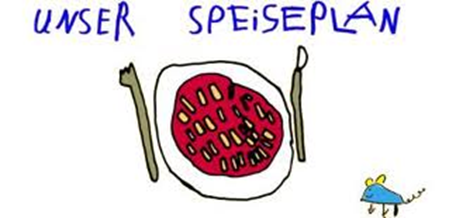 Woche vom 21.-25.02.2021Montag: Kartoffelpuffer mit ApelmusDienstag:Schupfnudeln-Spinat Auflauf  Mittwoch:Kidneybohnen-Mais-Reis EintopfDonnerstag: Fischstäbchen, Püree, ErbsenFreitag:Nudeln mit TomatensoßeFrühstück und Mittagessen je 3,00 Euro